　　　いのちの誕生　　　年　名前　　　　　　　　　　　　　　　１、新しい命は、（　　　　　　　　　　）と（　　　　　　　　　　）が合わさってできる。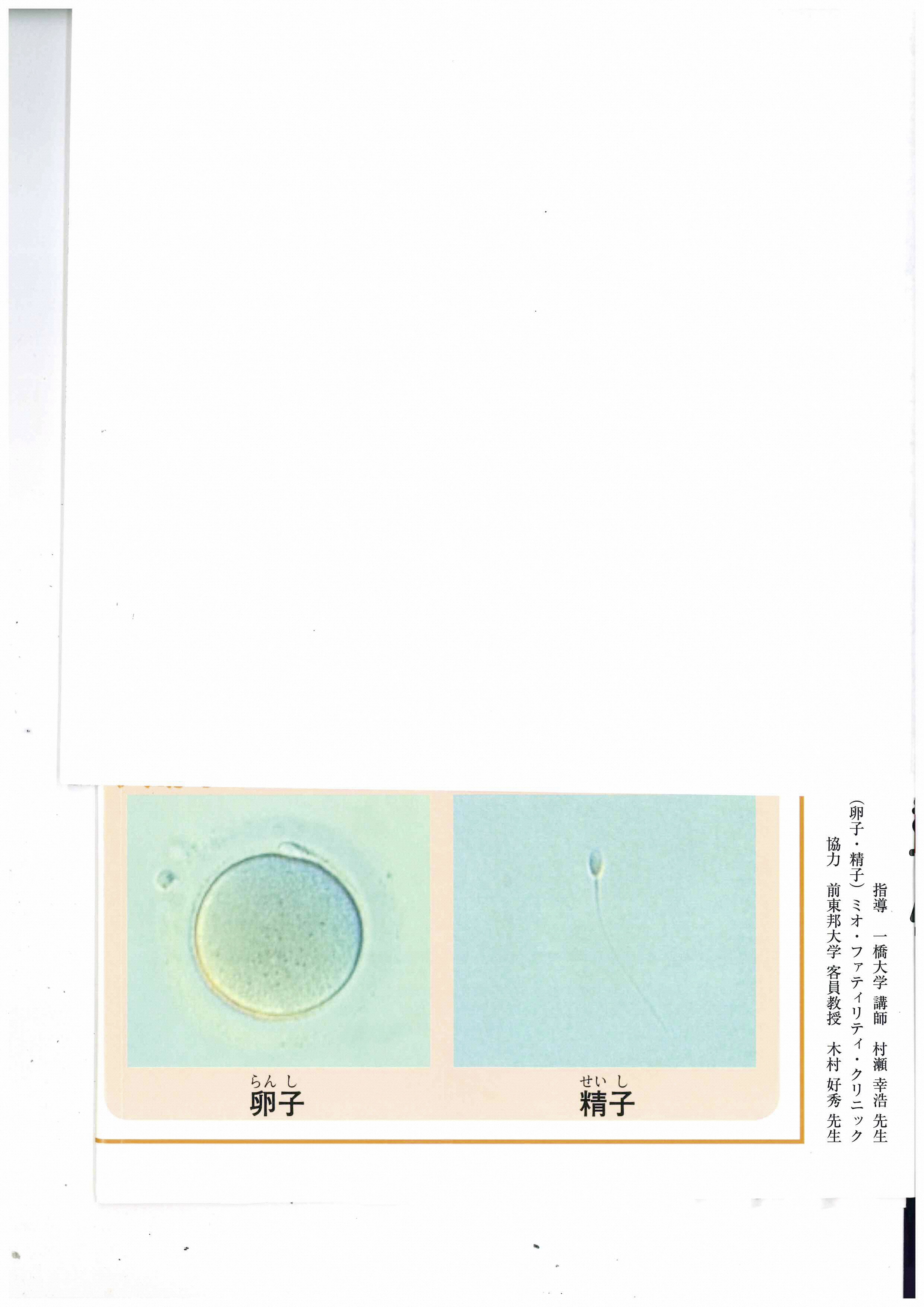 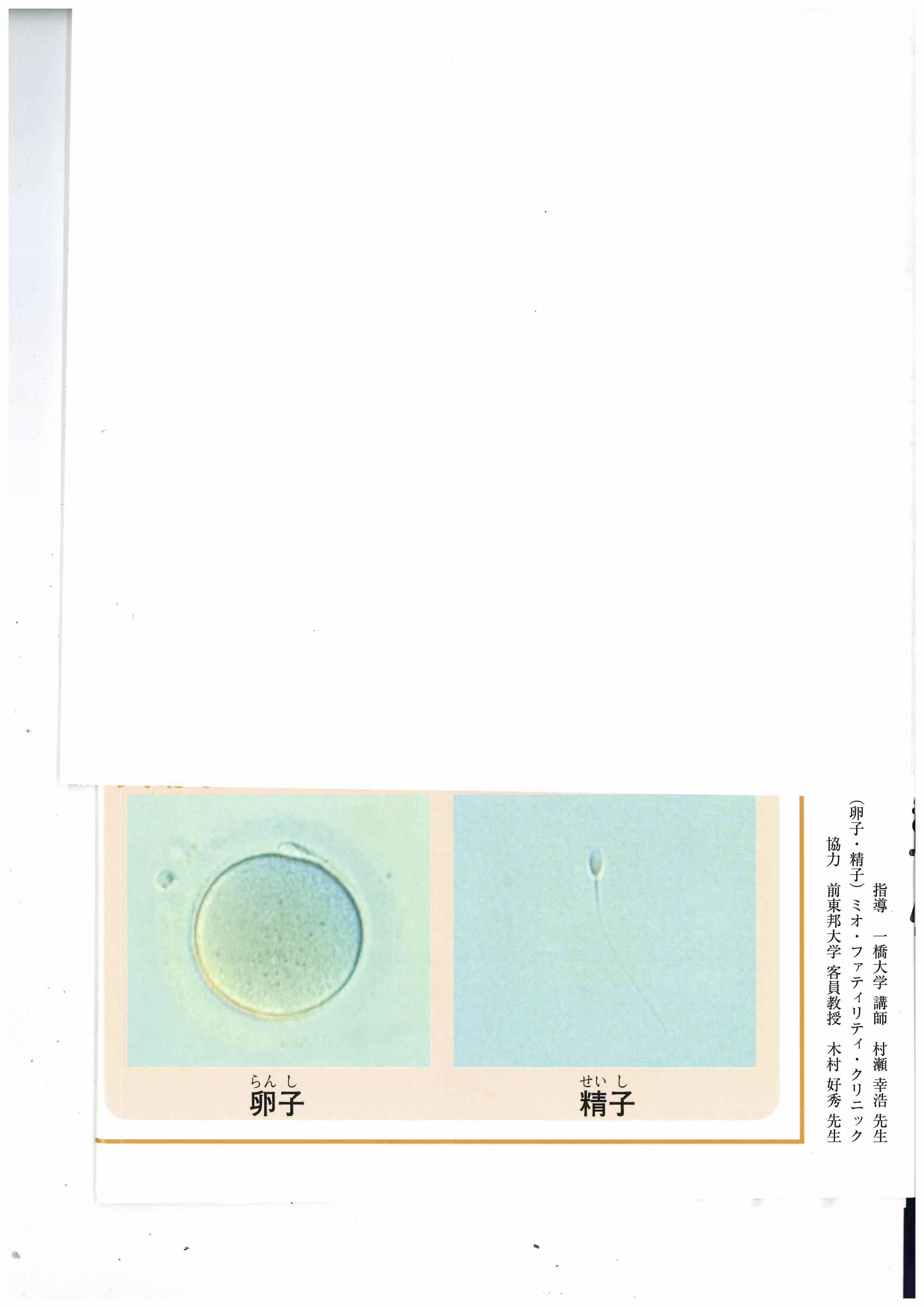 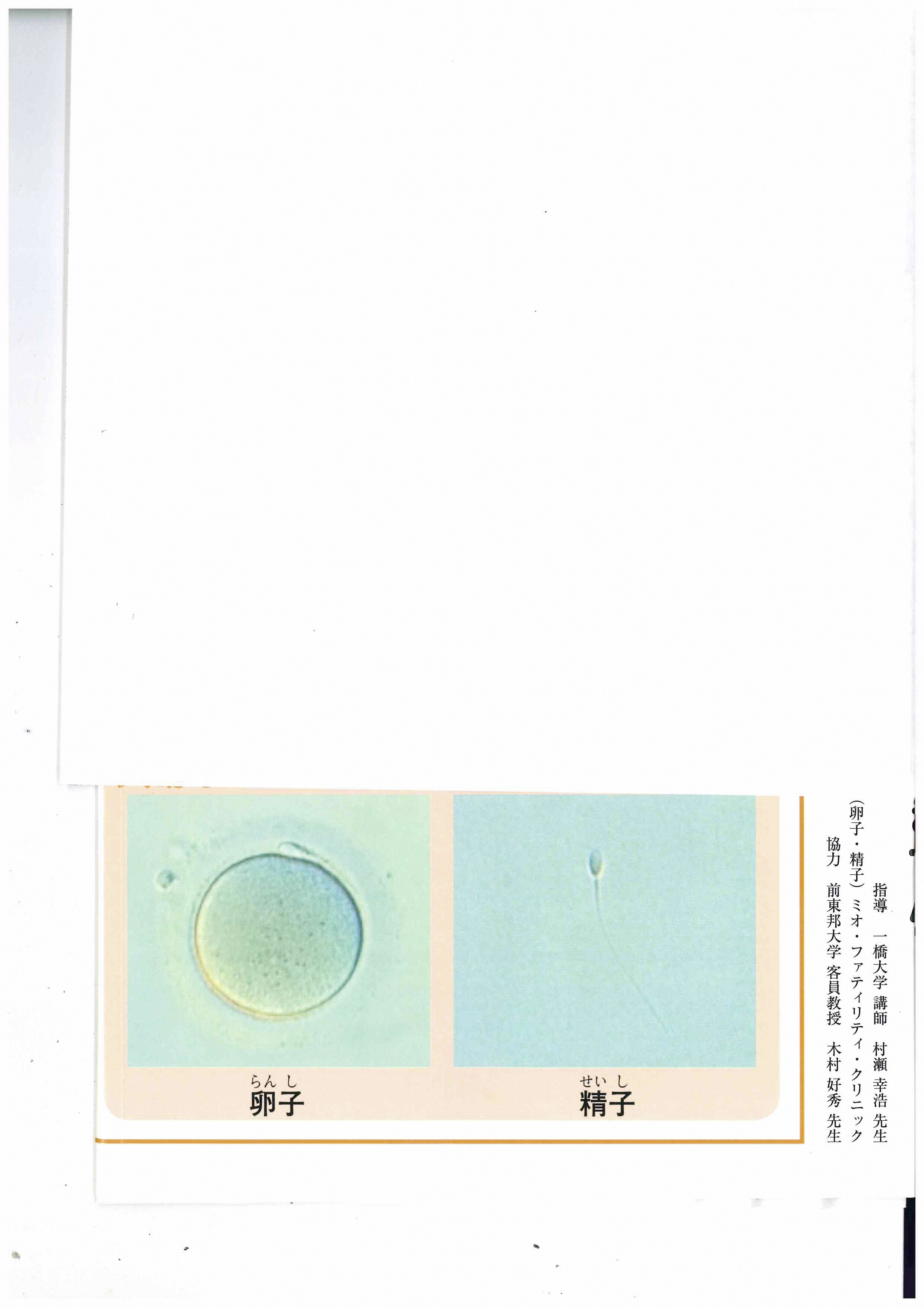 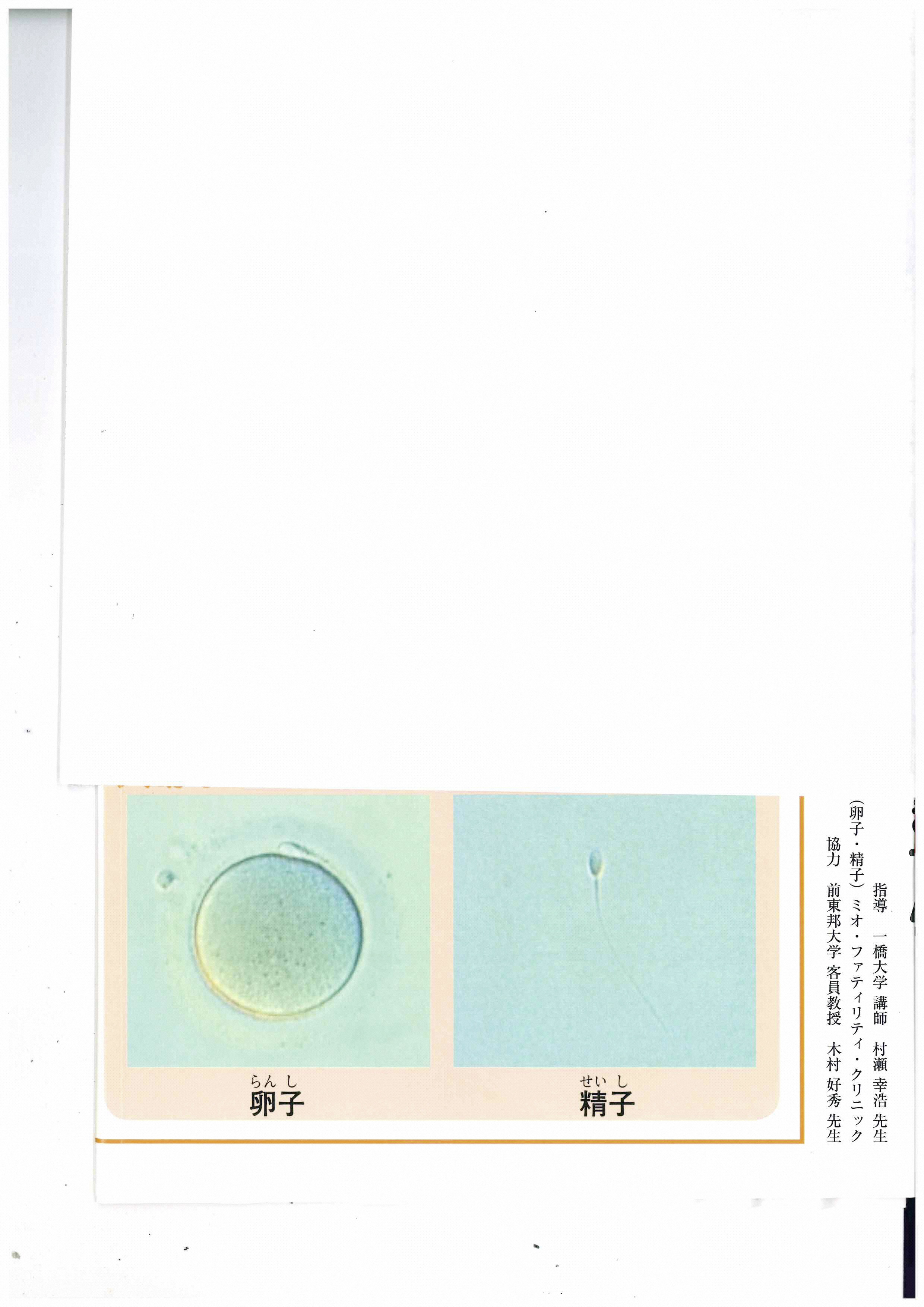 ２、「いのちの誕生」をみて、思ったこと、発見したこと、不思議だなと思ったことなどを書いてください。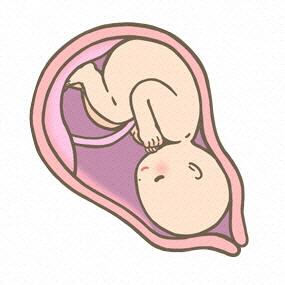 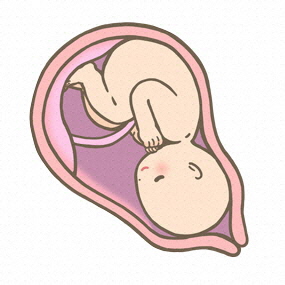 ３、「自分のいのち」や「友達のいのち」など、「いのち」について　　今自分ができることを考えよう。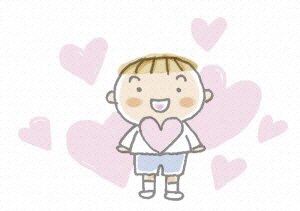 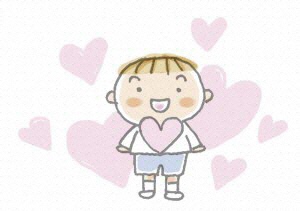 ４、授業をとおして感じたことを書こう。